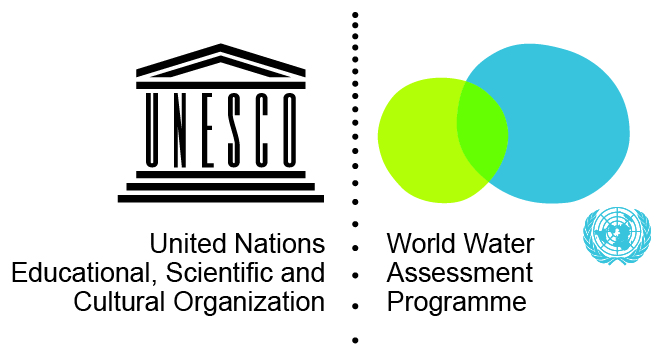 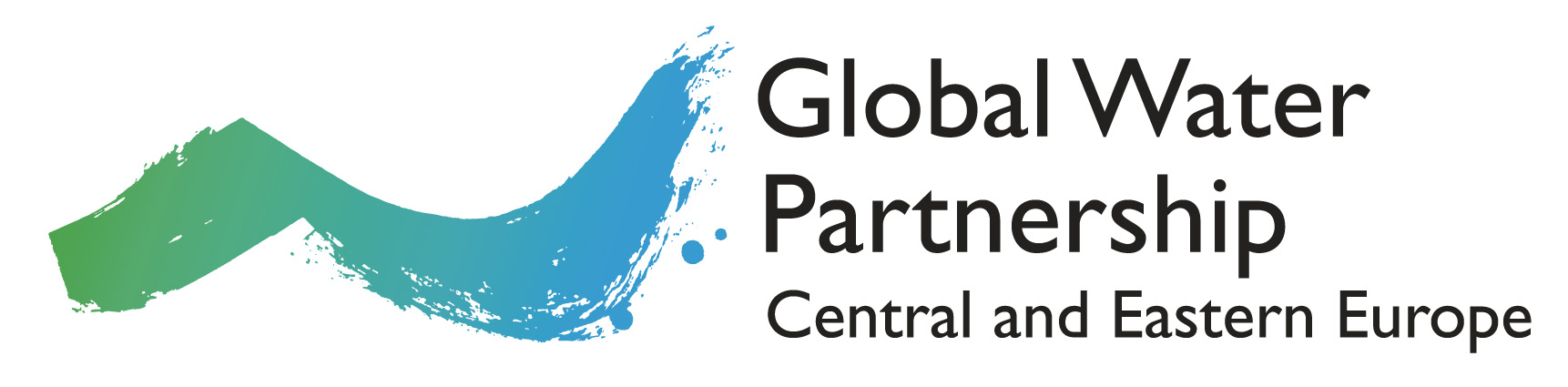 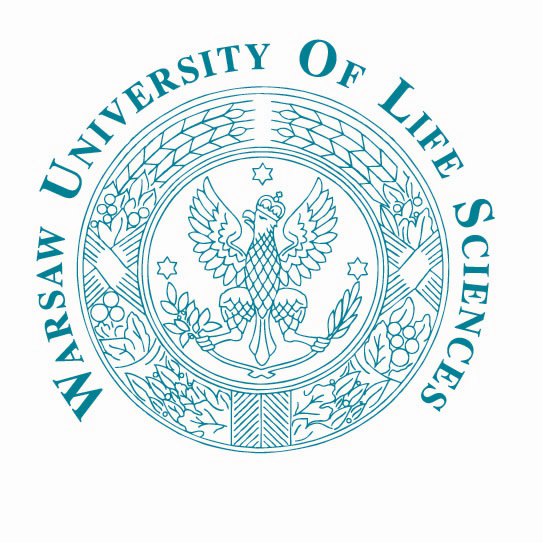 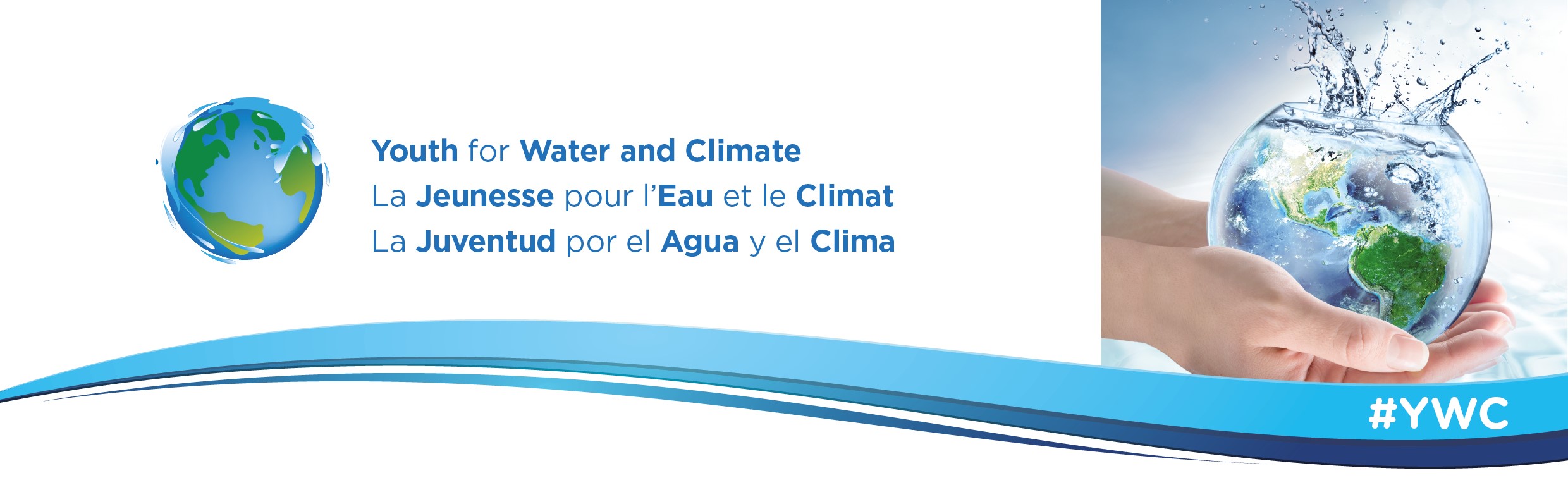 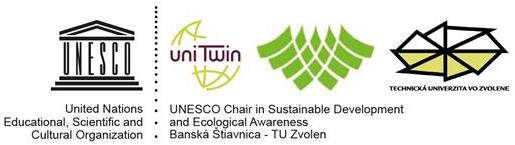 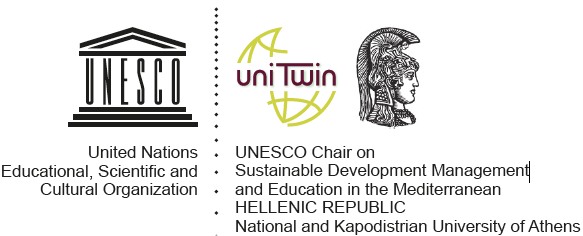 WATER IN THE SUSTAINABLE DEVELOPMENT – CHALLENGES AND OPPORTUNITIES Summer School 2017 Application Form   Gender:                  Female 	 Male	                                   	        Date of Birth:    	All lectures and sessions will be taught in English.  Please specify your English level: A0 -	No proficiency at all 				 B1 -	 Threshold A1 -	Breakthrough					 B2 -	 Vantage  A2 -	Waystage					 C1/C2 – Proficient userPlease use this space to write a short motivation letter giving a brief explanation why you are interested in the Summer School:  Water in the sustainable development – challenges and opportunities Summer School will start on 10 July and finish on 15 July. Arrivals are on 9 July and departures on 16 July. Participants are expected to make their own travel arrangements. The students will be accommodated in double rooms in a university residence located on the University of Life Sciences’ campus. Please arrange health insurance before your trip to Poland since organizers take no responsibility in this respect.The fee for students coming from universities that are not registered Global Water Partnership Partners is  380 EUR and it includes registration fee, tuition, accommodation on campus (in double rooms) and lunches for the duration of the summer school. For students from GWP CEE and GWP MED Universities which are officially registered as GWP Partners there is no fee.All participants are expected to arrange and pay for their travel to Warsaw, Poland.I, the undersigned, Full nameAddress hereby authorize Global Water Partnership Central and Eastern Europe to photograph and to film me during the Summer School 2017.Please read the following declaration and sign it in the appropriate place below. I confirm that the information given in this form is correct and accurate. I have read and understood the above information. In support of my application I enclose my Curriculum VitaePlease, submit your application by 31 May 2017 via e-mail to gwpcee@gwpcee.org1. PERSONAL DETAILS & CONTACT INFORMATIONLast Name:First Name(s):Nationality:Passport No.:Address:Postcode and City: Country:Home Phone No. Mobile No.:E-mail address:Facebook Twitter2. EMERGENCY CONTACT INFORMATIONLast Name:           First Name(s):Relationship: Phone No. E-mail address:3. OTHER INFORMATIONAny allergies?Any specific requirements?4. ENGLISH LANGUAGE PROFICIENCY 5. PERSONAL STATEMENT 6. DATES AND TRAVEL7. ACCOMMODATION INFORMATION 8. INSURANCE INFORMATION 9. COURSE FEE PAYMENT INFORMATION10.  AUTHORIZATION FOR USE OF IMAGE11. DECLARATION Signature:    Date: 